SURAT PERNYATAANSaya yang bertanda tangan dibawah ini:Nama 		: Numlil Khaira RusdiNIDN		: 0425108101Institusi	: Universitas Muhammadiyah Prof Dr. HAMKA (UHAMKA)Dengan ini saya menyatakan bahwa saya berperan sebagai penulis pertama dan tidak sebagai korespondensi pada artikel yang saya submit untuk kenaikan kepangkatan dengan judul “Cancer Immunotherapy and Flow Cytometry in Immunotherapy Monitoring“. Yang menjadi korespondensi pada artikel ini adalah Jeanne Adiwinata Pawitan (Profesor dari Departemen Histologi FKUI), sehingga saya tidak dapat mengakses dokumentasi korespondensi. Demikianlah pernyataan ini saya buat dengan sebenar-benarnya, untuk dapat dipertanggungjawabkan nantinya. Sebagai bahan pertimbangan, saya kirimkan forward email dari Prof Jeanne terkait submit artikel tersebut.Terimakasih atas perhatiannya.Hormat saya,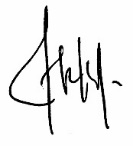 Numlil Khaira RusdiYth Bapak Ibu ReviewerIzin kami lampirkan Bukti submit artikel oleh Jeanne Pawitan sebagai korespondensi.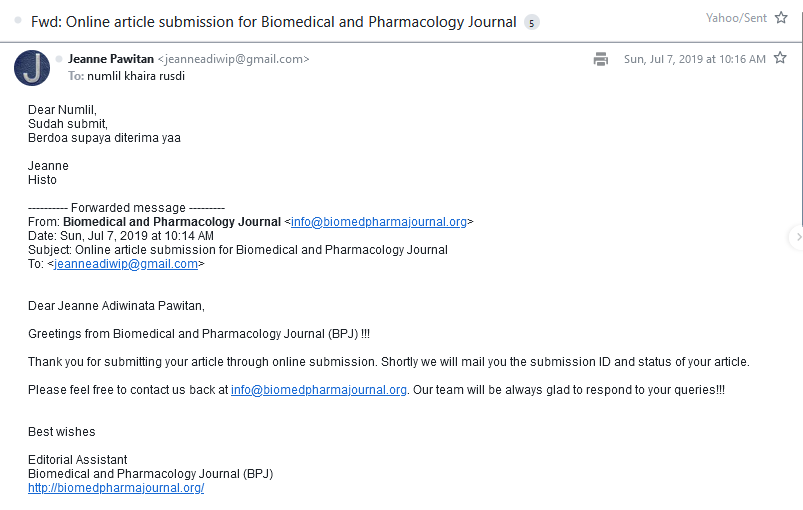 